*BRCGS grade, IFS level, QS status…** pour IFSVoyez le document “Les différents étapes dans la procédure de certification”  (à demander via food-safety@tuv-nord.com) pour plus d’information concernant la procédure de certification chez TÜV NORD Integra ainsi que concernant les différents systèmes que nous vous offrons. Dans quelle(s) langue(s) souhaitez-vous recevoir les certificats ?		   Français      Néerlandais	 Anglais	 autre langue :      Le prix de l’offre prévoit un certificat dans une seule langue à choix (NL/FR/EN/DE). Par certificat en plus, des frais s’élevant à 100 euros (NL/FR/EN/DE) ou 200 euros (autres langues) seront facturés.Signature et date :Feed Chain Alliance (Ovocom)(*) nombre d’employés pour cette activité: ETP (= Equivalent Temps PleinLaquelle des activités susmentionnées est l'activité principale (le plus grand chiffre d'affaires)? Je veux également le module NZO afin de pouvoir livrer aux agriculteurs producteurs de produits laitiers aux Pays-Bas (Ce module n’est possible qu’en combinaison avec FCA). Indiquez le nombre de combinaison des fournisseurs-produits que vous avez :  1-9  	10-49  	 50-199 	200-299 	300-399 	>399BVI-MPT Je souhaite être audité pour le BVI-MPT - feedCahier des charges Production et livraison d’aliments composés végétaux Je souhaite être audité pour le cahier des charges végétalLa production d’aliments végétaux est faite pour quelles espèces d’animaux ? Bovin Volaille PorcFAMI QSProcessus appliqués: bioprocessing mining	 mixing chemical extraction formulations/preparationsActivités appliqués:	 production tradeNombres d’ingrédients entrant dans le processus de production et/ou commercialisés et provenant de sources non assurées (pour sources assusées voir Fami-QS document P-MS-003 Recognized Standards)  aucun 	1-5  		 6-10 		11-15		 >15VLOGProcessus appliqués: Feed manufacturing/processing Food processing/preparation ->   if applicable, including conversion of single -component  feed to "VLOG geprüft" Mobile grinding and mixing facilities Storage, handling of feed/food Trade, drop shipping of feed/food Transport of feed/foodNuméro VLOG-ID:
Numéro VLOG SUB-ID:Utilisez-vous des sous-traitants ? Oui	 nonSi oui, (les sous-traitants doivent également être examinés lors de l'audit) Production  Transport  Stockage  Emballage et remballage STNOProcessus appliqués: Distribution des matières premières pour l’alimentation animale Distribution d’aliments composés. Distribution d’aliments liquides Distribution d’aliments d’allaitement Distribution d’aliments minéraux la fabrication et mise sur le marché d’aliments composés la fabrication et mise sur le marché d’aliments liquides la fabrication et mise sur le marché d’aliments d’allaitement la fabrication et mise sur le marché d’aliments minéraux le négoce d’aliments composés le négoce des matières premières pour l’alimentation animale le négoce d’aliments liquides le négoce d’aliments d’allaitement le négoce d’aliments minérauxL’entreprise fait une demande d’offre pour la validation du système : G-001 : Autocontrôle pour l’alimentation animale G-002 : Autocontrôle produits laitiers G-005 : Autocontrôle pour la glace de consommation  G-006 : Autocontrôle pour les abattoirs et ateliers de découpe de volailles G-007 : Autocontrôle pour le commerce de détail de produits alimentaires G-014 : Autocontrôle pommes de terre, fruits, légumes ; Négoce et industrie de Transformation G-017 : Guide sectoriel du transport routier et de l’entreposage dans la chaîne alimentaire G-018 : Autocontrôle pour abattoirs, ateliers de découpe et établissements de production de viande hachée, de préparations de viande et de viandes séparées mécaniquement d’ongulés domestiques G-019 : Autocontrôle pour le secteur des produits de viande, plats préparés, salades préparées et produits assimilés et boyaux naturels pour usage dans les secteurs de production des denrées alimentaires G-022 : Autocontrôle pour le secteur de l’industrie du biscuit, du chocolat, de la praline et de la confiserie G-026 : Autocontrôle pour les boulangeries et pâtisseries G-027 : Autocontrôle et traçabilité pour les entreprises de torréfaction de café G-038 : Autocontrôle pour le négoce de céréales et d’agrofournitures G-039 : Autocontrôle pour le commerce de grosVoyez le document “Les différents étapes dans la procédure de certification” (à demander via food-safety@tuv-nord.com) pour d’information spécifique par guide concernant des agréments et des types d’entreprise pour lesquels TÜV NORD Integra offre la certification.En dehors de l’activité pour laquelle la certification est demandée, y a-t-ils d’autres activités dans l’alimentation ? 	 non  	 oui, à savoir:            Donnez le pourcentage du chiffre d’affaires de ces activités et, si ces activités sont certifiées, précisez selon quel système et indiquez le nom de l’organisation de certification :      En dehors de l’activité principale dans l’alimentation pour laquelle la certification est demandée, a y-t-il de la fabrication des matériaux entrant en contact avec des denrées alimentaires (FCM) ? 	 non  	 oui, un matériel/technique/ligne de production			 oui plusieurs matériels/techniques/lignes de productionExportez-vous dans des pays tiers ou êtes-vous impliqué de façon indirecte dans l’exportation ? 	 non    ouiLe cas échéant, quels produits exportez-vous dans quels pays ?                                Pouvez-vous utiliser l’AM “Assouplissements” (22-02-2013) ?    oui   nonLes entreprises qui ne traitent ou ne transforment pas de denrées alimentaires peuvent toujours jouir des assouplissements.Les entreprises qui traitent ou transforment bien des denrées alimentaires peuvent jouir des assouplissements si une des conditions suivantes est remplie :Si on fournit uniquement au consommateur final (BtoC)Si, outre les livraisons éventuelles au consommateur final, on livre également à d'autres institutions (BtoB) et max 30% du chiffre d'affaires est livré dans un rayon de 80kmSi, outre les livraisons éventuelles au consommateur final, on livre également à max 2 autres institutions (BtoB) qui répondent aux conditions mentionnées aux points a) et b) et qui appartiennent au même opérateur que celui qui livreLes entreprises qui traitent et transforment bien les denrées alimentaires, mais qui ne répondent pas aux conditions mentionnées au point 2 peuvent jouir de l'assouplissement s'il n'y a que 2 équivalents temps plein engagés. Pour chaque guide d’autocontrôle coché plus haut, veuillez remplir le chapitre correspondant.G-001 : Guide d’autocontrôle alimentation animaleSi la certification de l’autocontrôle G-001 est demandée en même temps que le Feed Chain Alliance (Ovocom), le tableau ci-dessous ne doit plus être rempli étant donné qu’il est identique au tableau de la PARTIE 3.* nombre d’employés pour cette activité: ETP (= Equivalent Temps Plein)G-002 : Autocontrôle produits laitiersTypes de produits fabriqués (précisez le cas échéant par site) : Boissons à base de lait de consommation UHT et crème UHT       Boissons à base de lait de consommation stérilisé et crème stérilisée       Boissons à base de lait de consommation pasteurisé et crème pasteurisée       Lait fermenté traité thermiquement       Lait fermenté       Fromage à pâte molle à base de lait pasteurisé       Fromage frais       Fromage à pâte dure à base de lait pasteurisé       Mozzarella à base de lait pasteurisé       Fromage au lait cru       Beurre acide à base de lait pasteurisé, babeurre acide, lait battu acidifié traité thermiquement       Beurre acide à base de lait cru et babeurre acide frais       Poudre de lait       Desserts neutres      Y a-t-ils des flux connexes vers le secteur de l’alimentation animale ?      non    ouiSi oui, où aboutit ce flux connexe ? 	 directement chez l’éleveur  	 directement chez le fabricant d’aliments pour animaux 	 chez un transformateur, qui, après transformation, fournit à des éleveurs ou des fabricants d’aliments pour 		animauxSouhaitez-vous un audit inopiné ? Passez ensuite à la partie 7.G-005 : Autocontrôle pour la glace de consommationCombien d’employés (exprimé en ETP) sont effectivement impliqués dans les activités de ce guide ? Produits:  glace       crème glacée       glace au lait       sorbet       glace à l’eau      Utilisez-vous du lait cru pour l’intégralité ou une partie de votre production ? 	 oui    nonY a-t-ils des flux connexes vers le secteur de l'alimentation animale ?		 oui    nonSi oui, où aboutit ce flux connexe ? 	 directement chez l’éleveur  	 directement chez le fabricant d’aliments pour animaux 	 chez un transformateur, qui, après transformation, fournit à des éleveurs ou des fabricants d’aliments pour 		animauxSouhaitez-vous un audit inopiné ? Passez ensuite à la partie 7.G-006 : Autocontrôle pour le secteur des abattoirs et ateliers de découpe de volailleCombien d’employés (exprimé en ETP) sont effectivement impliqués dans les activités de ce guide ? Y a-t-ils des flux connexes vers le secteur de l’alimentation animale ?     non    ouiSi oui, où aboutit ce flux connexe ? 	 directement chez l’éleveur  	 directement chez le fabricant d’aliments pour animaux 	 chez un transformateur, qui, après transformation, fournit à des éleveurs ou des fabricants d’aliments pour 		animauxSi oui, souhaitez-vous faire certifier ces flux connexes ?  		 non   	 oui, sous FCA	 oui, sous ACS (dans ce cas, il vous faut en plus le guide G-001) Souhaitez-vous un audit inopiné ? Passez ensuite à la partie 7.G-007 : Autocontrôle pour le commerce de détail de denrées alimentairesQuelles sont vos activités principales ? exploitation d’un magasin d’alimentation exploitation des plates-formes de distribution transport avec la propre parc automobileEn cas d’un magasin d’alimentation:Quelle est la superficie de la partie de votre entreprise dans laquelle a lieu le commerce de détail ? > 1000 m²:       400 – 1000 m²:       200 - 400 m²:       < 200 m²:      En cas d’un magasin d’alimentation, avez-vous aussi des activités additionnelles comme  une boucherie 		 guide G-003 requis une boulangerie		 guide G-026 requis un rayon poissons et traiteur	 guide G-044 requis cuisson de produits de la mer, seulement pendant la période de Noël préparation des sandwiches garnisEn cas d’un magasin d’alimentation :Quels types de produits sont vendus ?   vente exclusive de produits emballés par  les fournisseurs produits non préemballés                fruits et légumes non emballés      Vendrez-vous également des produits ci-dessous (comme une activité secondaire) d’alimentation animale (seulement préemballé)		de l’engrais des pesticides						 des grainesEn cas de plateformes de distribution :    Nombre d'ETP transport inclus :          Uniquement stockage et transport à température ambiante ?  non    ouiY a-t-ils des flux connexes vers le secteur de l’alimentation animale ?      non    ouiSi oui, où aboutit ce flux connexe ? 		 directement chez l’éleveur  		 directement chez le fabricant d’aliments pour animaux  chez un transformateur, qui, après transformation, fournit à des éleveurs ou des fabricants d’aliments pour animauxSi oui, souhaitez-vous faire certifier ces flux connexes ?  		 non   	 oui, sous FCA	 oui, sous ACS (dans ce cas, il vous faut en plus le guide G-001) Remarque :TÜV NORD Integra propose la certification de ce guide uniquement- aux entreprises qui produisent des denrées alimentaires et qui vendent ces produits sur leur site- aux commerçants de détail qui appartiennent à un groupeG-014 : Autocontrôle Pommes de terre, Fruits et Légumes (Pdt-F-L)- négoce et industrie de transformationY a-t-ils des flux connexes vers le secteur de l’alimentation animale ?     non    ouiSi oui, où aboutit ce flux connexe ? 	 directement chez l’éleveur  	 directement chez le fabricant d’aliments pour animaux 	 chez un transformateur, qui, après transformation, fournit à des éleveurs ou des fabricants d’aliments pour 		animauxSi oui, souhaitez-vous faire certifier ces flux connexes ?  		 non   	 oui, sous FCA	 oui, sous ACS (dans ce cas, il vous faut en plus le guide G-001) Depuis la version 5 les flux connexes ne sont plus inclus dans le champ d’application du guide G-014. Souhaitez-vous un audit inopiné ? Passez ensuite à la partie 7.G-017 : Guide sectoriel du transport routier et de l’entreposage dans la chaîne alimentaireCombien d’employés (exprimé en ETP) sont effectivement impliqués dans les activités de ce guide ?      Activités: transport en vrac ne pas liquide et ne pas sous température contrôlée et sec transport en vrac ne pas liquide en ne pas sous température contrôlée et humide transport en vrac liquide, ne pas sous température contrôlée transport en vrac liquide, sous température contrôlée transport des marchandises emballées et protégées ou non protégées, sous température contrôlée transport  des marchandises emballées et protégées ou  non protégées, ne pas sous température contrôlée  entreposage en vrac, ne pas liquide et ne pas sous température contrôlée, sec entreposage des marchandises emballées et protégées ou  non protégées, sous température contrôlée entreposage des marchandises emballées et protégées ou non protégées, ne pas sous température contrôléeG-018 : Autocontrôle pour abattoirs, ateliers de découpe et établissements de production de viande hachée, de préparation de viande et de viandes séparées mécaniquement d’ongulés domestiquesCombien d’employés (exprimé en ETP) sont effectivement impliqués dans les activités de ce guide ? Groupe de produit :  viande hachée      	 préparations de viande            viandes séparées      Activité :Combien de chaînes d’abattage y a-t-ils ?      Y a-t-ils des flux connexes vers le secteur de l’alimentation animale? Y a-t-il un traitement de ses propres produits de catégorie 3 ?       non    ouiSi oui, où aboutit ce flux connexe ? 	 directement chez l’éleveur  	 directement chez le fabricant d’aliments pour animaux 	 chez un transformateur, qui, après transformation, fournit à des éleveurs ou des fabricants d’aliments pour 		animauxSi oui, souhaitez-vous faire certifier ces flux connexes ?  		 non   	 oui, sous FCA	 oui, sous ACS (dans ce cas, il vous faut en plus le guide G-001) Souhaitez-vous un audit inopiné ? Passez ensuite à la partie 7.G-019 : Guide pour l’implémentation des systèmes d’autocontrôle dans les secteurs de production des denrées alimentaires Produits de viande – Plats préparés – Sauces, bouillons et soupes – Salades –  Boyaux naturels – BVBDCombien d’employés (exprimé en ETP) sont effectivement impliqués dans les activités de ce guide ? Types d’activité : des produits à base de viande cuite  des produits à base de viande saumuré (fumé ou non)       des produits à base de viande séchés-fermenté (fumé ou non)       des produits stérilisés et pasteurisés       le tranchage (partager en portions)       la préparation et l’assemblage des plats cuisinés (y compris les soupes)      la manipulation des boyaux naturels       la production des salades  la production de sauces émulsionnées et/ou non-émulsionnées la production de bouillons, de sauces et de soupes déshydratésAvez-vous une magasine d’entreprise où vous vendez des produits qui sont uniquement destinés à leurs propres employés ?      non    ouiY a-t-ils des flux connexes vers le secteur de l’alimentation animale ?      non    ouiSi oui, où aboutit ce flux connexe ? 	 directement chez l’éleveur  	 directement chez le fabricant d’aliments pour animaux 	 chez un transformateur, qui, après transformation, fournit à des éleveurs ou des fabricants d’aliments pour 		animauxSi oui, souhaitez-vous faire certifier ces flux connexes ?  		 non   	 oui, sous FCA 	 oui, sous ACS (dans ce cas, il vous faut en plus le guide G-001) Souhaitez-vous un audit inopiné ? Passez ensuite à la partie 7.G-022 : Autocontrôle pour le secteur de l’industrie du biscuit, du chocolat, de la praline, de la confiserie et des céréalesCombien d’employés (exprimé en ETP) sont effectivement impliqués dans les activités de ce guide ?      Nombre propres points de vente, juridiquement lié à un atelier ou une entreprise de production :        Y a-t-ils des flux connexes vers le secteur de l’alimentation animale ?      non    ouiSi oui, où aboutit ce flux connexe ? 	 directement chez l’éleveur  	 directement chez le fabricant d’aliments pour animaux 	 chez un transformateur, qui, après transformation, fournit à des éleveurs ou des fabricants d’aliments pour 		animauxSi oui, souhaitez-vous faire certifier ces flux connexes ?  		 non   	 oui, sous FCA	 oui, sous ACS (dans ce cas, il vous faut en plus le guide G-001) Souhaitez-vous un audit inopiné ? Passez ensuite à la partie 7.G-026 : Autocontrôle pour les boulangeries et pâtisseriesCombien d’employés (exprimé en ETP) sont effectivement impliqués dans les activités de ce guide ?      Utilisez-vous du lait cru pour l’intégralité ou une partie de votre production ?  oui    non
Le cas échéant, à quel % de votre chiffre d’affaires s’élève l’achat du lait cru ?      Y a-t-ils des flux connexes vers le secteur de l’alimentation animale ?      non    ouiSi oui, où aboutit ce flux connexe ? 	 directement chez l’éleveur  	 directement chez le fabricant/marchand d’aliments pour animaux 	 chez un transformateur, qui, après transformation, fournit à des éleveurs ou des fabricants d’aliments pour 		animauxSi oui, souhaitez-vous faire certifier ces flux connexes ?  		 non   	 oui, sous FCA 	 oui, sous ACS (dans ce cas, il vous faut en plus le guide G-001) Souhaitez-vous un audit inopiné ? Passez ensuite à la partie 7.G-027 : Autocontrôle pour les entreprises de torréfaction de caféCombien d’employés (exprimé en ETP) sont effectivement impliqués dans les activités de ce guide?      Types des activités additionnelles :  production du café aromatisé       vente directe au consommateur à l’endroit de production      Y a-t-ils des flux connexes vers le secteur de l’alimentation animale ?      non    ouiSi oui, où aboutit ce flux connexe ? 	 directement chez l’éleveur  	 directement chez le fabricant d’aliments pour animaux 	 chez un transformateur, qui, après transformation, fournit à des éleveurs ou des fabricants d’aliments pour 		animauxSi oui, souhaitez-vous faire certifier ces flux connexes ?  		 non   	 oui, sous FCA 	 oui, sous ACS (dans ce cas, il vous faut en plus le guide G-001) Souhaitez-vous un audit inopiné ? Passez ensuite à la partie 7.G-038 : Autocontrôle pour le négoce de céréales et d’agrofournitures* nombre d’employés pour cette activité: ETP (= Equivalent Temps Plein)Laquelle des activités susmentionnées est l'activité principale (le plus grand chiffre d'affaires) ?      G-039 : Autocontrôle pour le commerce de grosCombien d’employés (exprimé en ETP) sont effectivement impliqués dans les activités de ce guide ?      Types d’activités : stockage à température ambiante stockage à température réfrigéré transport à température ambiante transport à température réfrigéréLa part du transport représente plus de 20% du chiffre d’affaires ?   oui    nonQuels types d’activité est-ce que vous faites ?   Agent    BrokerCombien de fournisseurs est-ce que vous avez ?      Souhaitez-vous un audit inopiné ? Passez ensuite à la partie 7.TÜV NORD INTEGRACertification agro-alimentaireStatiestraat 164 B-2600 BerchemTel:  +32 3 287 37 60Fax: +32 3 287 37 61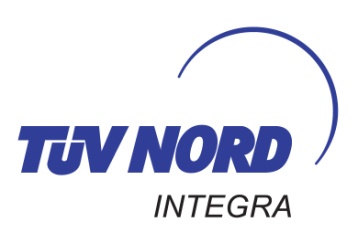 Demande d’offre pour la certificationd’un système de gestion de la sécurité alimentairepour le secteur de l’alimentation HUMAINE et ANIMALEPARTIE 1 : Information générale1.1 Contact (s’ il y a plusieurs sites d’exploitation : une forme par site s.v.p.)1.1 Contact (s’ il y a plusieurs sites d’exploitation : une forme par site s.v.p.)Nom de l’entrepriseStructure juridique sa   sc    srl    autre, à savoir :    L’entreprise fait-elle partie d’un groupe plus grand ? non  oui, à savoir :       Adresse : Chef d’entreprise/CEOPersonne à contacter :   Téléphone :   Email :Personne à contacter en cas d’urgence :Téléphone :Email :Adresse e-mail pour facturationN° TVA   (1 formulaire de demande par n° TVA )Numéro d’unité d’établissement: ( comme dans la Banque Carrefour des Entreprises )Numéro de l’AFSCA : d’enregistrement :       d’autorisation :      BRCGS Directory Company IDNuméro GLN1.2.    Info spécifique à l'entreprise1.2.    Info spécifique à l'entrepriseNombre de personnes qui travaillent dans l’entreprise :  (salariés à temps partiel et travailleurs saisonniers inclus en équivalents temps plein (ETP))Nombre de membres du personnel lors des périodes de pointe ? (converti en équivalents temps plein (ETP))Travaillent-elles en équipes ?Si oui: - nombre d’équipes :
 - nombre d’ ETP par équipe :  - quand travaille-t-on en équipe ? non        oui  toujours       uniquement aux périodes de pointeNombre d’études HACCP / types de produit ?Superficie totale de l’entreprise (m2) :production :                stockage : bureaux :      La mise en place du système de gestion pour la sécurité alimentaire est-elle appuyée par le recours à des conseillers en sécurité alimentaire ? non  	 	 oui, à savoir :      Est-ce que votre entreprise est déjà certifiée dans le cadre des systèmes de gestion de la qualité et/ou de gestion de la sécurité alimentaire ? non	     Voulez-vous aussi une offre  pour un pré-audit pour constater si votre entreprise est prête pour la certification ?             non    oui  oui		complétez  table 1.3Depuis quand êtes-vous opérationnel à cet endroit ? Avant quelle date souhaitez-vous être certifié ? Y ont-ils des produits/activités saisonniers ?  non    oui, au période :     Si oui, quels produits/activités ?      Quelle est la langue de travail du site d’audit ?1.3.  Statut actuel chez les autres organismes de certification1.3.  Statut actuel chez les autres organismes de certification1.3.  Statut actuel chez les autres organismes de certification1.3.  Statut actuel chez les autres organismes de certification1.3.  Statut actuel chez les autres organismes de certification1.3.  Statut actuel chez les autres organismes de certification1.3.  Statut actuel chez les autres organismes de certificationSystèmeOrganisme de certificationDate de la dernière audit Résultat *Prochain audit à effectuer avant leCertificat valable jusqu’auCOID ** / BRCGS site code1.4.  Vos codes d'activité tels que connus à l'AFSCA (voir www.favv.be/professionnels/agrements/activites/ pour davantage d'informations à ce sujet)1.4.  Vos codes d'activité tels que connus à l'AFSCA (voir www.favv.be/professionnels/agrements/activites/ pour davantage d'informations à ce sujet)1.4.  Vos codes d'activité tels que connus à l'AFSCA (voir www.favv.be/professionnels/agrements/activites/ pour davantage d'informations à ce sujet)1.4.  Vos codes d'activité tels que connus à l'AFSCA (voir www.favv.be/professionnels/agrements/activites/ pour davantage d'informations à ce sujet)1.4.  Vos codes d'activité tels que connus à l'AFSCA (voir www.favv.be/professionnels/agrements/activites/ pour davantage d'informations à ce sujet)CGPRActivitéBrève description détaillée de cette activité au sein de votre entrepriseNuméro d'agrément ou d'autorisation qui s'applique iciL’entreprise demande une offre pour la certification du champ d’audit dans le cadre des standards sélectionnés en-basMentionnez ici le CHAMP D’AUDIT avec une description claire des différent types de produits.Le champ d’audit apparaît intégralement sur le certificat.Mentionnez ici les EXCLUSIONS.Dans des cas extraordinaires, il est possible que certains produits sont exclus du champ d’audit. Dans le cas échéant, mentionnez ici quels produits et décrivez pour quoi ces produits peuvent être exclus. Ces exclusions apparaissent aussi sur le certificat. Des exclusions ne sont pas permis pour SAC.ALIMENTATION HUMAINE  BRCGS Global Standard for Food Safety allez vers partie 2 et 7  BRCGS Global Standard for Storage and Distribution Nourriture Emballage et Matériels d’Emballage allez vers partie 2 et 7 allez vers partie 2, 6 et 7  BRCGS Global Standard for Agents & Brokers allez vers partie 5 et 7  IFS International Food Standard allez vers partie 2 et 7  IFS Global Markets Food  Niveau de base  Niveau intermédiaire allez vers partie 2  IFS Logistics Standard allez vers partie 2 et 7  IFS Broker allez vers partie 5 et 7  IFS Cash & Carry/Wholesale allez vers partie 2  ISO 22000 Standard Nourriture               Emballage et Matériels d’Emballage allez vers partie 2 allez vers partie 6  FSSC 22000  Nourriture               Emballage et Matériels d’Emballage allez vers partie 2 et 7 allez vers partie 6 et 7  Costco GFSI addendum allez vers partie 2  QS Standard (uniquement la chaîne Fruits, Légumes et Pommes de terre - stage Wholesale) allez vers partie 2  Healthy Farming Association – viande de porc allez vers partie 2ALIMENTATION ANIMALE  Feed Chain Alliance (Ovocom) allez vers partie 3  Module NZO allez vers partie 3  FAMI QS allez vers partie 3  Production et livraison d’aliments composés végétaux allez vers partie 3  BVI/MPT feed allez vers partie 3  VLOG allez vers partie 3  STNO allez vers partie 3GUIDES D’AUTOCONTROLE  G-001 allez vers partie 4  G-038 allez vers partie 4  Autres guides allez vers partie 2, 4 et 7  FebevPLUS Boeuf (toujours en combinaison avec le Guide autocontrôle abattoirs)PARTIE 2 :Information spécifique pour le secteur alimentation HUMAINE2.1 Processus en général Achat  Réception marchandises non emballées Réception marchandises emballées Déballage Réemballer sans rupture de l'emballage immédiat  Réemballer avec rupture de l'emballage immédiat  Analyses dans le propre laboratoireFlux connexes destinés à l’alimentation animale	 directement chez l’éleveur  	 directement chez le fabricant d’aliments pour animaux 	 chez un transformateur, qui, après transformation, fournit à des éleveurs ou des fabricants d’aliments pour animaux2.2 Processus alimentaires spécifiques2.2 Processus alimentaires spécifiques2.2 Processus alimentaires spécifiquesÀ indiquer pour tous les processus effectués sur des matières premières, des produits partiellement finis et des produits entièrement finis.À indiquer pour tous les processus effectués sur des matières premières, des produits partiellement finis et des produits entièrement finis.À indiquer pour tous les processus effectués sur des matières premières, des produits partiellement finis et des produits entièrement finis.P1 stérilisation (dans l’emballage final, p. ex. aliments en boîte/bocal) stérilisation (dans l’emballage final, p. ex. aliments en boîte/bocal)P2 pasteurisation thermique, remplissage UHT/aseptique, remplissage à chaud, pasteurisation par micro-ondes pasteurisation thermique, remplissage UHT/aseptique, remplissage à chaud, pasteurisation par micro-ondesP3 irradiation irradiationP4Techniques de conservation (pas pour l’ajustement du goût) :  salaison    marinade       sucrage     acidification/saumurage   fumaison  fermentation (p. ex. fromage, yaourt, salami)Techniques de conservation (pas pour l’ajustement du goût) :  salaison    marinade       sucrage     acidification/saumurage   fumaison  fermentation (p. ex. fromage, yaourt, salami)P5 évaporation/déshydratation/dessication avec source de chaleur artificielle (tunnel thermique, tour à air chaud, induction, micro-ondes   filtration sous vide   lyophilisation   microfiltration (maillage < 10 µ) évaporation/déshydratation/dessication avec source de chaleur artificielle (tunnel thermique, tour à air chaud, induction, micro-ondes   filtration sous vide   lyophilisation   microfiltration (maillage < 10 µ)P6 surgélation (stockage inclus)  congélation rapide   refroidissement  (stockage inclus) surgélation (stockage inclus)  congélation rapide   refroidissement  (stockage inclus)P7 immersion dans / aspersion avec un liquide antimicrobien    fumigation immersion dans / aspersion avec un liquide antimicrobien    fumigationP8 emballage MAP    emballage sous vide emballage MAP    emballage sous videP9 processus pour éviter la contamination (surtout microbiologique) au moyen d'un contrôle sévère de l'hygiène et/ou d'une infrastructure spécifique, p. ex. :  technologie “clean/white room”   espace de travail en surpression    espace de travail réfrigéré     installations d'hygiène spéciales pour le personnel, p. ex. sas d'hygiène   désinfection après nettoyage    désinfection régulière matériel    autre, à savoir :   Spécifiquement pour BRCGS Food :  zone “high care” présent      zone “high risk” présent processus pour éviter la contamination (surtout microbiologique) au moyen d'un contrôle sévère de l'hygiène et/ou d'une infrastructure spécifique, p. ex. :  technologie “clean/white room”   espace de travail en surpression    espace de travail réfrigéré     installations d'hygiène spéciales pour le personnel, p. ex. sas d'hygiène   désinfection après nettoyage    désinfection régulière matériel    autre, à savoir :   Spécifiquement pour BRCGS Food :  zone “high care” présent      zone “high risk” présentP10Processus de séparation spécifique :  osmose inverse   charbon actif   autre, à savoir : P. ex. filtration de vin, filtration d’huile, dans sa propre station d’épurationProcessus de séparation spécifique :  osmose inverse   charbon actif   autre, à savoir : P. ex. filtration de vin, filtration d’huile, dans sa propre station d’épurationP11 cuire    cuisson    blanchir    friture    rôtissage    extrusion    barattage dessiccation (sans source de chaleur artificielle, p. ex. séché au soleil)    fermentation (p.ex. vin, levain)   brassage    mise en bouteilles      remplissage de liquides et de produits visqueuxP12 emballage    lavage    triage    mixage/mélanger    farcir (p. ex. pâtisseries) conservation dans des conditions atmosphériques contrôlées (excl. température) p.ex. ULO faire mûrir (p.ex. bananes, avocats)    abattage    démembrement    découpage/découpage en tranches/découpage en cubes    panage    enrobage d’une couche    enrobage d’une pâte      impression de texte intégral sur l'emballage (pas seulement LOT/EXP)P13 étuvage (lorsque le produit est en contact direct avec la vapeur, p. ex. pour éplucher les légumes à la vapeur, les blanchir)    distillation    purification    humidification/glaçage (p. ex. avant congélation)   mouture (p. ex. graines olégineuses, farine, céréales)   hydrogénation (p. ex. huile) 2.3 Types d’emballage Emballage primaire    Emballage secondaire Y a-t-il des informations essentielles sur l'emballage secondaire ? (ingrédients, poids,…)                oui   nonProduisez-vous des emballages vous-même ?    oui    nonSi oui,  des gobelets, bouteilles, films... sont fabriqués à partir de granulats un plateau est découpé à partir d’un film2.4 StockageEst-ce que vous êtes le propriétaire des produits pendant le stockage ?    oui    non    Pratiquez-vous le cross-docking ?                                                               oui   nonAvez-vous une plateforme de distribution ?                                                 oui   nonProduits stockés ?  Produits alimentaires      Matériaux d’emballage      Produits non alimentairesTempérature de stockage Réfrigéré  Congelé Température ambiante2.5 TransportEst-ce que vous êtes le propriétaire des produits pendant le transport?          oui           nonComment est-ce que vous transportez les produits ?                                       en vrac    emballé                               Faites-vous le chargement et déchargement des produits ?                             oui           nonQuels produits transportez-vous ?  Produits alimentaires                            Matériau d'emballage                                                          Produits non alimentairesÁ quelle température vous transportez les produits ? Réfrigéré Congelé Température ambiante 2.6 Audits inopinésUn audit inopiné est requis pour certains guides. Allez vers la section 7 pour plus de détails par guide. 2.7 Spécifiquement pour les entreprises avec processus et/ou marchandises sous-traitésY-a-t-il des processus qui sont sous-traités (hors stockage et transport)?        oui   	 nonSi oui, quels processus: Outre votre production personnelle, y a-t-ils également un commerce de produits alimentaires ?   oui    non                                  Si oui, s'agit-il de produits que vous pourriez également faire via votre agrément/autorisation ?     oui    non Souhaitez-vous ajouter les produits commercialisés à votre audit pour BRCGS Food ?                  oui   nonSouhaitez-vous un audit combiné IFS Food / IFS Broker pour les produits commercialisés ?          oui    non2.8 Spécifiquement pour BRCGS FoodSélectionnez ici les types de produits applicables : Viande rouge crue Volailles crue  Plats préparés crus (à base de viande et végétariens)  Produits à base de poisson cru Fruits, légumes et fruits à coque Fruits, légumes et fruits à coque préparés Produits laitiers, œuf liquide Produits à base de viande ou de poison cuits Viandes et poissons traités en salaison crus ou fermentés Plats préparés et sandwiches, desserts prêts à consommer Produits à forte ou faible acidité en conserve, en bocal ou dans des conteneurs en plastique Boissons  Boissons alcoolisées et produits fermentés ou brassés Boulangerie  Aliments et ingrédients déshydratés Confiseries  Céréales et snacks Huiles et graissesPour répondre aux exigences spécifiques des clients et pour donner une plus grande flexibilité aux entreprises, BRCGS a développé des modules supplémentaires.  Les exigences liées à ce(s) module(s) supplémentaire(s) seront contrôlées comme partie du contrôle de la norme BRCGS Food.Nous souhaitons faire contrôler les modules supplémentaires suivants : ASDA (voir la section 7) (module 11) Meat Supply Chain Assurance (pour les transformateurs utilisant le suivant comme matière première dans la production de viandes ou préparations de viandes:  viande rouge, volaille et/ou gibier; produits viandes traités ultérieurement, déchets de viande rouge ou volaille)Nombre de fournisseurs différents :      Nombre d’espèces:      Nombre de produits:      Nombre de types produits (viande crue, préparations de viandes, produit viande):      Nombre de chaînes d’approvisionnement :      Nombre d’étapes intermédiaires par chaîne d’approvisionnement :      Y a-t-ils des agents/brokers ?   non    ouiListe exhaustive des pays d’origine :1:      2:      3:      …      (module 13) FSMA (Food safety Modernization Act) Ce module assiste les transformateurs à comprendre les prescriptions du FSMA Preventive Controls for Human Foods qui ne sont pas traitées explicitement dans le BRCGS Global Standard for Food Safety.2.9 Spécifiquement pour BRCGS Storage & Distribution : modules supplémentairesPartie II chapitre 9 – la manipulation d’aliments non emballés fait partie de votre audit si vous manipulez les groupes de produits suivants :   boîtes et plateaux ouverts avec fruits et légumes (une petite quantité de préparation de commandes est autorisée) plateaux avec poisson cru / crustacés / autres fruits de mer carcasses de viande«Manipulation» comprend uniquement les actions de stockage et de distribution. Tous les autres traitements (y compris la coupe) relèvent de la norme BRCGS Food.Partie II chapitre 10 – Module Wholesale   10.2 Produits de marque    10.3 Produits de marque propre grossiste, exclusivement pour les grossistes et / ou exclusivement pour les clients Partie II chapitre 11 – Module Cross-docking : En cas d’emplacements de transbordement séparés exploités par le site certifié, ou avec lesquels le site certifié a une relation légale ou contractuelle  Lorsque le cross-docking a lieu sur le site certifié, cela entre dans le cadre de l'audit et le module supplémentaire n'est pas nécessaire. Partie II chapitre 12 – Module e-commerceServices contractés  Partie II chapitre 14 – Inspection des produits Partie II chapitre 15 – Emballage/remballage de produits emballés Partie II chapitre 16 – Inspection - contrôle des quantités Partie II chapitre 17 – Opérations : surgélation, congélation rapide, refroidissement, acclimatation (à la température ambiante) Partie II chapitre 18 – Nettoyage de paniers, cages roulantes et autres conteneurs de distribution Partie II chapitre 19 – Déchets et recyclage2.10 Spécifiquement pour IFS FoodSélectionnez ici les types de produits applicables : 1. Viandes rouges et blanches, volailles, produits et préparations à base de viande 2. Poissons, produits de la mer et préparations 3. Œufs et produits dérivés d’œufs 4. Produits laitiers 5. Fruits et légumes 6. Céréales, semoulerie, boulangerie et pâtisserie, confiserie, snacks 7. Produits combinés 8. Boissons 9. Huiles et graisses 10. Aliments déshydratés, autres ingrédients et compléments alimentaires 11. Aliments pour animaux domestiques2.11 Spécifiquement pour IFS LogisticsFaites-vous du stockage et/ou du transport de produits non alimentaires ?   oui        non   Si oui, quel type de produits ?    Quelle est votre activité principale ?   produits alimentaires       produits non alimentairesExerce-t-on des activités supplémentaires pour les produits alimentaires ? Surgélation, congélation rapide, refroidissement      Simples processus de maturation de fruits2.12 IFS Global Markets Food Nous souhaitons participer au programme d'audit IFS Global Markets Food                                  Niveau de base                                  Niveau intermédiaire2.13 Spécifiquement pour IFS WholesaleVendez-vous également en gros des produits HPC (« Household and Personal Care ») ?      oui        nonVendez-vous également en gros du matériel d’emballage?                                                       oui        nonQuelle est votre activité principale ?   produits alimentaires        HPC        matériel d’emballageExerce-t-on des activités supplémentaires pour les produits alimentaires ? Conditionnement      Confection      Congélation (en blocs)      Décongélation      Élimination tiges  Ensachage               Étiquetage      Lavage      Maturation   Nettoyage (graines : corps étrangers) Pesée                       Remplissage                        Tri                                                                 2.14 Spécifiquement pour ISO 22000 et FSSC 22000Est-ce que votre entreprise a déjà un système ISO 9001 certifié?      oui   	 non2.15 Costco GFSI addendumNous souhaitons ajouter la liste de contrôle Costco à notre audit de : BRCGS Food BRCGS Storage & Distribution IFS Food IFS Logistics FSSC 220002.16 Spécifiquement pour Qualität und Sicherheit (QS)Nous sommes enregistrés auprès de QS dans la catégorie : 81 wholesale fruit, vegetables, potatoes (first-line merchant) 82 wholesale fruit, vegetables, potatoes (trading partner) 84 logistics fruit, vegetables, potatoes Nous souhaitons un audit QS.  Nous ne souhaitons pas d’audit QS, mais nous voulons enregistrer notre certificat d’IFS Food (uniquement pour logistics) ou d’IFS Logistics dans la base de données QS. (Uniquement possible pour la catégorie 84) PARTIE 3 :Information spécifique pour le secteur alimentation ANIMALEActivité AbréviationTonnage/nombre ETP(*) par site Production et mise sur le marché d’aliments composés produits dans l’entrepriseMP            tonne Mise sur le marché d’aliments composés produits par un tiersMH              ETP Production et mise sur le marché de pré-mélanges produits dans l’entrepriseVP            tonne Mise sur le marché de pré-mélanges produits par un tiersVH              ETP Production et mise sur le marché de matières premières pour aliments des animaux produites dans l’entrepriseGP            tonne Mise sur le marché de matières premières pour aliments des animaux produites par un tiersGH              ETP Production et mise sur le marché de matières premières pour aliments des animaux produites dans l’entreprise issues de “flux connexes à transformer” (transformation de “flux connexes à transformer”)GPVW            tonne Production et mise sur le marché d’additifs produits dans l’entrepriseTP            tonne Mise sur le marché d’additifs produits par un tiersTH              ETP Manutention et stockage d’aliments pour animaux et/ou de “flux connexes à transformer” pour compte de tiersOO              ETP Manutention et stockage d’aliments pour animaux et/ou de “flux connexes à transformer” pour propre compteOO              ETP Transport par route d’aliments pour animaux et/ou de “flux connexes à transformer” pour compte de tiers ou pour compte propreTVWE              ETP Production et mise sur le marché de “flux connexes à transformer” produits dans l’entrepriseVWP           tonne Mise sur le marché de “flux connexes à transformer” produits par un tiersVWH              ETPSiège principal et sites ne font que de la production non    ouiSiège principal et sites ne font que de la mise sur le marché non    ouiFaites-vous appel à un ou plusieurs transporteurs garantis pour le transport routier? non   ouiSi oui, veuillez fournir les informations ci-dessous:Nom(s):      Au total, combien y a-t-ils d’ETP qui travaillent chez ce(s) transporteur(s)?        Combien d’ espace de charge?       Faites-vous appel à des demi-grossistes garantis pour la mise sur le marché d’aliments pour animaux/aliments composés ? non   ouiLe cas échéant, pour quelle activité?  La vente aux éleveurs d'aliments pour animaux et d’aliments composés en sacs   Le transport et le stockage pour le propre compte de marchandises en sacs uniquement, dans le cadre de la vente d’aliments pour animaux et d’aliments composés aux éleveurs.Contrôle dans le cadre du document ‘BT-04 : achat : protocols d’achats spécifiques’  - module 3  non    ouiDans l’affirmative, qui sont les clients ?Quels produits ? Aucun certificat ou attestation documentaire ne peut être délivré si le participant a reçu une sanction (par exemple, suspension du certificat en cours ou retrait du certificat au cours des 12 derniers mois) dans le cadre d'un schéma de certification avec lequel OVOCOM vzw est interchangeable, par exemple GMP+ FSA (GMP+ International-Pays-Bas), QS (QS-Allemagne) ; Transport Qualimat (Qualimat – France). Si tel est le cas, cela doit être signalé.		PARTIE 4 :Guides d’autocontrôleLa version la plus récente du guide ACS pour lequel vous êtes audité doit être disponible sur l’unité d’établissement où l'audit aura lieu. Si vous ne disposez pas d'un guide ACS valide, l'audit ne peut pas se poursuivre. Vous pouvez obtenir le guide auprès de l'AFSCA (guides B2C) ou auprès de l'organisation sectorielle concernée (guides B2B) mentionnée sur le site web de l'AFSCA.Pays Produit ActivitéAbréviationTonnage/nombre ETP*par site Production et mise sur le marché d’aliments composés produits dans l’entrepriseMP              tonne Mise sur le marché d’aliments composés produits par un tiersMH                ETP Production et mise sur le marché de pré-mélanges produits dans l’entrepriseVP              tonne Mise sur le marché de pré-mélanges produits par un tiersVH                ETP Production et mise sur le marché de matières premières pour aliments des animaux produites dans l’entrepriseGP              tonne Mise sur le marché de matières premières pour aliments des animaux produites par un tiersGH                ETP Mise sur le marché de matières premières pour aliments des animaux produites par un tiers -seulement des produits primaires non traité des producteurs primaires pour la vente aux agriculteursGH               ETP   Production et mise sur le marché d’additifs produits dans l’entrepriseTP              tonne Mise sur le marché d’additifs produits par un tiersTH                ETP Manutention et stockage d’aliments pour animaux pour compte de tiersOO                ETP Transport par route d’aliments pour animaux pour compte de tiers ou pour compte propreTVWE                ETP Transport par route d’aliments pour animaux pour compte de tiers ou pour compte propre -seulement des produits primaires non traité des producteurs primaires pour la vente aux agriculteursTVWE              ETPActivités principales : fabrication de viande hachée       fabrication de préparations de viande       fabrication de viande séparée       abattoir       atelier de découpe      Activités secondaires : transport de volaille fraîche et de préparations de viande à base de volaille       stockage de volaille réfrigérée et congelée       commerce de gros       stockage de sous-produits animaux réfrigérés et congelés, cat. 3      Types d’animaux : poulet à rôtir     poulet pour soupe  dinde  pintade  canard  oie  caille  faisan  perdrix           pigeonTypes de produits fabriqués avec transformation
 Pommes de terre – Fruits – Légumes Types de produits dans le cas de commerce 
Pommes de terre – Fruits – Légumes chips de pommes de terre des flocons de pommes de terre  jus de légumes et fruits frais IVième gamme pommes de terre / légumes / épices / fruits produits à base de pommes de terre réfrigérés/congelés découpés/transformés et précuits  produits friture à base de farine de maïs produits pasteurisés/stérilisés à base de pommes de terre, fruits et légumes produits surgelés à base de pommes de terre / légumes / fruits / épices       spécialités à base de pommes de terre Uniquement trading, c.-à-d. sans que les produits aient été en possession physique  uniquement stockage/transposage  uniquement stockage/transposage (AM assouplissements) Le stockage interne et un processus de coupe limité (découpe des extrémités des carottes, découpe sur mesure des poireaux, etc.) peuvent également faire partie des activités d’une entreprise commerciale. abattoir pour veaux	      abattoir bœufs  abattoir chevaux abattoir porcs abattoir gibier d’élevage atelier de découpe veaux atelier de découpe bœufs atelier de découpe chevaux atelier de découpe porcs atelier de découpe petits ruminants atelier de découpe gibier d’élevage atelier de découpe veaux atelier de découpe bœufs atelier de découpe chevaux atelier de découpe porcs atelier de découpe petits ruminants atelier de découpe gibier d’élevage triperies (en abattoir) entrepôt frigorifique grossistes en viande commerce d’animaux vivants transport d’ animaux vivants (camions propres)Nom du point de venteProduit(s)En vrac/préemballé(s) ?ActivitéETP* par site Négoce de semences (agrofournitures) Négoce de produits phytosanitaires (agrofournitures) Négoce d’engrais minéraux et/ou engrais organiques et/ou substrats d'élevage (agrofournitures) Négoce d’engrais minéraux et/ou engrais organiques et/ou substrats d'élevage (bulkblending inclus) (agrofournitures) Négoce d’autres matières premières pour l’alimentation animale et aliments composés (négoce de feed/food) Négoce de céréales et d’oléo-protéagineux pour l’alimentation humaine/animale (négoce de feed/food)PARTIE 5 :Information spécifique pour Agents, Brokers, Importateurs/exportateurs5.1 IFS Broker TÜV NORD Integra offre uniquement la certification pour le domaine des produits alimentaires, pas pour le domaine des matériaux d’emballage. Sélectionnez ici les types de produits applicables : Viandes rouges et blanches, volailles, produits et préparations à base de viande Poissons, produits de la mer et préparations Œufs et produits dérivés d’œufs Produits laitiers Fruits et légumes Céréales, semoulerie, boulangerie et pâtisserie, confiserie, snacks Produits combinés Boissons Huiles et graisses Aliments déshydratés, autres ingrédients et compléments alimentaires Aliments pour animaux domestiquesQuels services additionnels faites-vous ?  Importation           Exportation           R&D           Rangement           Transport           Remballage  				 Autre, à savoir : 5.2 BRCGS Agents & Brokers Ces audits sont réalisés sous l'accréditation de TÜV NORD Cert. TÜV NORD Integra peut fournir un auditeur néerlandophone pour les groupes de produits «alimentation». Pour les groupes de produits «Matériaux d'emballage» et «Produits de consommation», un audit peut être réalisé par un auditeur anglophone via TÜV NORD Cert.Sélectionnez ici les types de produits applicables :Alimentation Viande rouge crue Volailles crue  Plats préparés crus (à base de viande et végétariens)  Produits à base de poisson cru Fruits, légumes et fruits à coque Fruits, légumes et fruits à coque préparés Produits laitiers, œuf liquide Produits à base de viande ou de poison cuits Viandes et poissons traités en salaison crus ou fermentés Plats préparés et sandwiches, desserts prêts à consommer Produits à forte ou faible acidité en conserve, en bocal ou dans des conteneurs en plastique Boissons  Boissons alcoolisées et produits fermentés ou brassés Boulangerie  Aliments et ingrédients déshydratés Confiseries  Céréales et snacks Huiles et graissesComment les produits sont-ils stockés / transportés ? Température ambiante                           Réfrigéré et / ou congeléMatériaux d’emballage Verre           Papier           Métal           Plastique rigide           Plastique flexible Autres emballages               Produits chimiques pour emballages et imprimerieProduits de consommation Textiles et produits textiles Cuir et produits en cuir Bois Produits de papier et de mélange de papier  Supports d'impression et d'enregistrement Coke, charbon de bois et produits pétroliers raffinés  Produits chimiques Produits de jardinage Produits en plastique et en caoutchouc Verre, céramique et produits minéraux non métalliques Produits de construction  Produits métalliques à l'exclusion des machines Machines et équipements  Ordinateurs et communications électroniques Appareils électriques Moyens de transport, vélos et bateaux Meubles Jeux et jouets Bijoux Équipement médical Articles de fête et de loisirsCombien de bureaux avez-vous ?Quels services additionnels faites-vous ?  Importation           Exportation           R&D           Rangement           Distribution           Remballage  	      Tests de produits	          Traitement supplémentaire		 Autre, à savoir : Partie 6 :Informations spécifiques pour l’industrie des MATERIAUX D’EMBALLAGEQuels types de matériaux d’emballage est-ce que vous produisez ?Pour quels buts ?     Partie 7 :Audits inopinés7.1 Historique des audits GFSI 	   7.1 Historique des audits GFSI 	   7.1 Historique des audits GFSI 	   7.1 Historique des audits GFSI 	   Les programmes suivants sont reconnus par GFSI : BRCGS Food, BRCGS Storage & Distribution, IFS Food, IFS Logistics et FSSC 22000. Veuillez fournir ci-dessous votre historique d'audit GFSI des trois dernières années. Tout échec de l’audit doit également être mentionné.Les programmes suivants sont reconnus par GFSI : BRCGS Food, BRCGS Storage & Distribution, IFS Food, IFS Logistics et FSSC 22000. Veuillez fournir ci-dessous votre historique d'audit GFSI des trois dernières années. Tout échec de l’audit doit également être mentionné.Les programmes suivants sont reconnus par GFSI : BRCGS Food, BRCGS Storage & Distribution, IFS Food, IFS Logistics et FSSC 22000. Veuillez fournir ci-dessous votre historique d'audit GFSI des trois dernières années. Tout échec de l’audit doit également être mentionné.Les programmes suivants sont reconnus par GFSI : BRCGS Food, BRCGS Storage & Distribution, IFS Food, IFS Logistics et FSSC 22000. Veuillez fournir ci-dessous votre historique d'audit GFSI des trois dernières années. Tout échec de l’audit doit également être mentionné.ProgrammeDate de l’auditAnnoncé ou inopinéRésultat 7.2 Planification de l’audit  	   Votre entreprise a-t-elle une production saisonnière ?    Non   Oui, début :                        fin :    Dates auxquelles votre site n'est pas opérationnel :«Blocking days» (dates auxquelles votre entreprise est opérationnelle, mais auxquelles vous ne pouvez pas subir un audit inopiné) : Guides d’autocontrôle : Vous pouvez communiquer des «blocking days», mais nous ne sommes pas obligés d’en tenir compte.  BRCGS : Vous pouvez communiquer un maximum de 15 «blocking days» aux grades AA à B, et un maximum de 5 «blocking days» aux grades C ou D. Vous devez communiquer les «blocking days» avant le début de la fenêtre, ensemble avec votre demande d'audit inopiné. Après le début de la fenêtre, vous pouvez encore communiquer des «blocking days», mais cela doit être fait au moins quatre semaines à l'avance, et nous ne sommes pas obligés d'en tenir compte.IFS : Vous pouvez communiquer un maximum de 10 «blocking days». Les 10 jours seront au maximum divisés en trois périodes. Vous devez communiquer les «blocking days» avant le début de la fenêtre. Après cela, il n’est plus possible d’ajouter des «blocking days» au portail IFS. Les jours pendant lesquels votre entreprise n'est pas opérationnelle doivent également être communiqués, mais ils ne sont pas ajoutés au portail IFS et ne comptent pas dans le nombre de «blocking days».Personne de contact pour l'audit inopiné (nom et numéro de portable : 7.3 BRCGS Food	   À partir du 1er février 2021, il est obligatoire de subir un audit non annoncé tous les trois ans. Vous pouvez également choisir de subir un audit inopiné chaque année.  Nous souhaitons un audit inopiné une fois tous les trois ans (obligatoire). Nous souhaitons un audit annuel inopiné (volontaire). Nous souhaitons étendre l'audit BRCGS inopiné avec le module ASDA.L'audit obligatoire triennal inopiné est programmé par TÜV NORD Integra. Vous serez informé au plus tard trois mois après votre dernier audit BRCGS Food que votre prochain audit sera réalisé de manière inopinée. L'audit est programmé dans les quatre mois précédant la «date d'échéance» indiquée sur votre certificat BRCGS Food.Vous devez demander vous-même l'audit annuel volontaire inopiné via food-safety@tuv-nord.com avant le début de la fenêtre. L'audit est programmé dans les neuf mois précédant la «date d'échéance» indiquée sur votre certificat BRCGS Food, mais généralement dans les quatre derniers mois du cycle.7.4 BRCGS Storage & Distribution	   À partir du 1er mai 2021, il est obligatoire de subir un audit non annoncé tous les trois ans. Vous pouvez également choisir de subir un audit inopiné chaque année.  Nous souhaitons un audit inopiné une fois tous les trois ans (obligatoire). Nous souhaitons un audit annuel inopiné (volontaire).Pour l'audit annuel inopiné, vous avez deux choix : Option 1 : l’ensemble de l’audit est effectuée de manière inopinée.  Option 2 : l'audit est divisé en deux parties. La première partie est réalisée de manière inopinée et concerne l'opération du site et des véhicules. La deuxième partie est annoncée et concerne vos systèmes et votre documentation.L'audit obligatoire triennal inopiné est programmé par TÜV NORD Integra. Vous serez informé au plus tard trois mois après votre dernier audit BRCGS Storage & Distribution que votre prochain audit sera réalisé de manière inopinée. L'audit est programmé dans les quatre mois précédant la «date d'échéance» indiquée sur votre certificat BRCGS Storage & Distribution.Vous devez demander vous-même l'audit annuel volontaire inopiné via food-safety@tuv-nord.com avant le début de la fenêtre. L’audit inopiné «option 1» est programmé dans les neuf mois précédant la «date d'échéance» indiquée sur votre certificat BRCGS Storage & Distribution. Un audit inopiné «option 2» est généralement programmé 6 à 10 mois après la date du dernier audit pour la partie non annoncée. La partie annoncée prendra place dans une fenêtre de 28 jours, 11 à 12 mois après votre dernier audit.7.5 BRCGS Agents & Brokers   Vous n'êtes pas obligé de faire effectuer un audit BRCGS Agents & Brokers de manière inopinée, mais cela est permis. Vous devez demander vous-même l'audit annuel volontaire inopiné via food-safety@tuv-nord.com avant le début de la fenêtre. L'audit est programmé dans les neuf mois précédant la «date d'échéance» indiquée sur votre certificat BRCGS Agents & Brokers, mais généralement dans les quatre derniers mois du cycle.7.6 IFS Food	   À partir du 1er janvier 2021, il est obligatoire de subir un audit non annoncé tous les trois ans. Vous pouvez également choisir de subir un audit inopiné chaque année.  Nous souhaitons un audit inopiné une fois tous les trois ans (obligatoire). Nous souhaitons un audit annuel inopiné (volontaire).L'audit obligatoire triennal inopiné est programmé par TÜV NORD Integra. Vous serez informé en temps utile que votre prochain audit sera réalisé de manière inopinée. Vous devez demander vous-même l'audit annuel volontaire inopiné via food-safety@tuv-nord.com. La fenêtre commence 18 semaines avant la «date d'échéance» indiquée sur votre certificat IFS Food. Le choix d'un audit inopiné doit être enregistré dans la base de données IFS par TÜV NORD Integra quatre semaines avant le début de la fenêtre. Si nous ne recevons pas votre demande à temps, votre prochain audit peut être inopiné, mais le cycle de certification changera et il peut y avoir une interruption de votre certification.7.7 IFS Logistics	   À partir du 1er janvier 2021, il est obligatoire de subir un audit non annoncé tous les trois ans. Vous pouvez également choisir de subir un audit inopiné chaque année.  Nous souhaitons un audit inopiné une fois tous les trois ans (obligatoire). Nous souhaitons un audit annuel inopiné (volontaire).L'audit obligatoire triennal inopiné est programmé par TÜV NORD Integra. Vous serez informé en temps utile que votre prochain audit sera réalisé de manière inopinée. Vous devez demander vous-même l'audit annuel volontaire inopiné via food-safety@tuv-nord.com. La fenêtre commence 18 semaines avant la «date d'échéance» indiquée sur votre certificat IFS Logistics. TÜV NORD Integra doit enregistrer votre choix pour un audit inopiné dans le portail IFS quatre semaines avant le début de la fenêtre. Si nous ne recevons pas votre demande à temps, votre prochain audit peut être inopiné, mais le cycle de certification changera et il peut y avoir une interruption de votre certification.7.8 IFS Broker	   Vous n'êtes pas obligé de faire effectuer un audit IFS Broker de manière inopinée, mais cela est permis. Vous devez demander vous-même l'audit annuel volontaire inopiné via food-safety@tuv-nord.com. La fenêtre commence 18 semaines avant la «date d'échéance» indiquée sur votre certificat IFS Broker. TÜV NORD Integra doit enregistrer votre choix pour un audit inopiné dans le portail IFS quatre semaines avant le début de la fenêtre. Si nous ne recevons pas votre demande à temps, votre prochain audit peut être inopiné, mais le cycle de certification changera et il peut y avoir une interruption de votre certification.7.9 FSSC 22000	    Nous souhaitons un audit de surveillance inopiné une fois tous les trois ans (obligatoire). Nous souhaitons un audit de surveillance/recertification annuel inopiné (volontaire).Vous devez demander vous-même l'audit annuel volontaire inopiné via food-safety@tuv-nord.com. 7.10 Guides d’autocontrôle	   Vous n'êtes pas obligé de faire effectuer un audit d’un guide d’autocontrôle de manière inopinée, mais cela est permis où il s’agit d’un audit de recertification en combinaison avec un audit GFSI inopiné, si le guide le permet. Nous souhaitons un audit inopiné pour les guides suivants : ACS G-002 Industrie laitière ACS G-005 Glace de consommation ACS G-006 Abattoir de volailles et atelier de découpe ACS G-014 Pommes de terre – légumes – fruits (transformation/commerce) ACS G-018 Abattoirs, ateliers de découpe (animaux agricoles) ACS G-019 Fenavian ACS G-022 Choprabisco ACS G-026 Boulangeries ACS G-027 TorréfactionVous devez demander vous-même l'audit annuel volontaire inopiné via food-safety@tuv-nord.com. La fenêtre commence neuf mois avant la date d'echéance indiquée sur votre certificat ACS.PARTIE 8 : Informations supplémentairesSouhaitez-vous ajouter quelque chose à votre application ?